Управление образования Администрации ЗАТО Северск Томской области. Ресурсный центр образования ЗАТО Северск Томской области. Рейтинговый протокол результатов муниципального этапа очного интеллектуально-личностного марафона младших школьников « Первый шаг…»Место проведения: МБОУ «СОШ № 89»Дата проведения: 3 апреля .Предметная область: окружающий мирВозрастная категория: 4 классКоличество участников: 32Эксперты: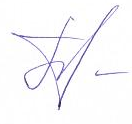 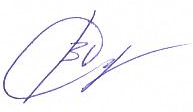 ___________________ Перемитина С.М.___________________ Стрельникова В.А.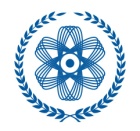 МУНИЦИПАЛЬНЫЙ ОТКРЫТЫЙ ИНТЕЛЛЕКТУАЛЬНО-ЛИЧНОСТНЫЙ МАРАФОН МЛАДШИХ ШКОЛЬНИКОВ«Первый шаг…»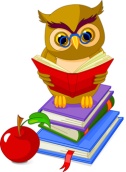 №ФИ участникаООБаллыместоФИО учителяГолосеева Василиса8024,61Кудрявцева Елена ЮрьевнаКупцова Алёна19822,12Грибченко Ольга НиколаевнаАлексеева Ольга ПетровнаСемененко МарияСеверская гимназия223Рипакова Лариса АлександровнаЗавьялова Алина8021,14Кудрявцева Елена ЮрьевнаРеброва ЕленаСеверский лицей215Николаева Вероника СергеевнаШагеева Елизавета8819,66Пластун Евдокия НиколаевнаСмагин ИльяСФМЛ197Всяких Валентина ИвановнаТанасейчук ТимофейСФМЛ18,58Леднева Ольга АлександровнаКудинов Федор8417,59Макаревич Надежда ВалерьяновнаУткин Герман8317,59Соколовская Наталья НиколаевнаКузьменко ЕлизаветаСеверская гимназия1710Корлюкова Оксана ОлеговнаПавленко Дарья1981710Кириллова Ирина ОлеговнаПарубина Софья891611Малькова Валентина ИвановнаГлушкова Ксения19615,512Смирнова Елена АлександровнаПешков Даниил8715,512Кажевникова Татьяна АлексеевнаБаранов Павел761513Думнова Ирина АнатольевнаСтовбчатый Дмитрий8714,814Чернова Оксана АлександровнаСоколова Мария7814,814Зюзькова Татьяна ВикторовнаКузнецова Василина8314,615Соколовская Наталья НиколаевнаСкрипкина СофьяСамусьский лицей14,516Ковылина Татьяна ДмитриевнаСмекалов Илья1971417Ипатова Оксана ВалерьевнаНижник Данил881417Ульянова Ирина ВладимировнаКураева Анастасия9013,818Болтрушевич Елена АлександровнаОвчинников МаксимСеверский лицей12,119Сметанина Лариса ИвановнаЛежнина Александра8911,820Парамонова Ольга НиколаевнаБачурина Елена19611,121Смирнова Елена АлександровнаКошель  Кирилл781122Зюзькова Татьяна ВикторовнаБушуев Владимир841023Макаревич Надежда ВалерьяновнаЛауб ЛилияСамусьский лицей9,824Андольщик Любовь МихайловнаЗолина Мария1979,525Ипатова Оксана ВалерьевнаЗыкова Ксения769,525Думнова Ирина АнатольевнаБурдуковский Даниил907,826Болтрушевич Елена Александровна